PREDSEDA NÁRODNEJ RADY SLOVENSKEJ REPUBLIKYČíslo: CRD-1650/2015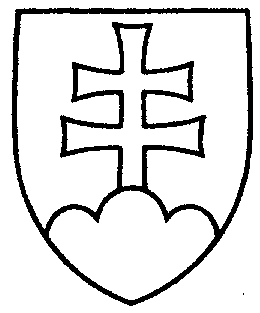 1784ROZHODNUTIEPREDSEDU NÁRODNEJ RADY SLOVENSKEJ REPUBLIKYz 31. augusta 2015o pridelení návrhu zákona, podaného poslancom Národnej rady Slovenskej republiky na prerokovanie výborom Národnej rady Slovenskej republiky	N a v r h u j e m	Národnej rade Slovenskej republiky	A.  p r i d e l i ť	návrh poslanca Národnej rady Slovenskej republiky Jozefa VISKUPIČA na   vydanie  zákona o Kultúrnom fonde a o zmene a doplnení zákona č. 308/2000 Z. z. o vysielaní a retransmisii a o zmene zákona č. 195/2000 Z. z. o telekomunikáciách v znení neskorších predpisov (tlač 1772), doručený 28. augusta 2015	na prerokovanie	Ústavnoprávnemu výboru Národnej rady Slovenskej republiky	Výboru Národnej rady Slovenskej republiky pre financie a rozpočet a	Výboru Národnej rady Slovenskej republiky pre kultúru a médiá;	B.  u r č i ť	a) k návrhu zákona ako gestorský Výbor Národnej rady Slovenskej republiky 
pre kultúru a médiá,	 b) lehotu na prerokovanie návrhu zákona v druhom čítaní vo výboroch 
do 9. novembra 2015  a v gestorskom výbore do 10. novembra 2015.Peter   P e l l e g r i n i   v. r.